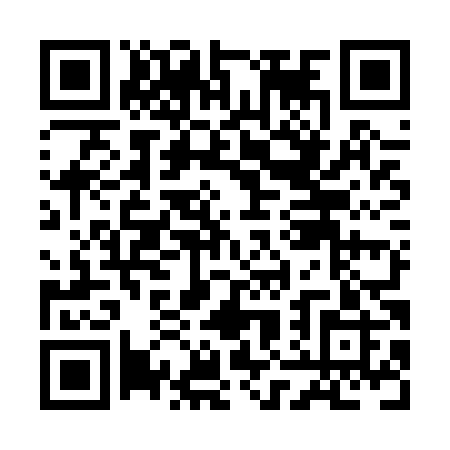 Prayer times for Stewart Crossing, Ontario, CanadaMon 1 Jul 2024 - Wed 31 Jul 2024High Latitude Method: Angle Based RulePrayer Calculation Method: Islamic Society of North AmericaAsar Calculation Method: HanafiPrayer times provided by https://www.salahtimes.comDateDayFajrSunriseDhuhrAsrMaghribIsha1Mon3:235:231:136:379:0311:032Tue3:245:241:146:379:0311:033Wed3:255:241:146:379:0311:024Thu3:265:251:146:379:0311:015Fri3:275:261:146:379:0211:016Sat3:285:271:146:379:0211:007Sun3:305:271:146:379:0110:598Mon3:315:281:156:379:0110:589Tue3:325:291:156:369:0010:5710Wed3:345:301:156:369:0010:5611Thu3:355:311:156:368:5910:5412Fri3:365:311:156:368:5810:5313Sat3:385:321:156:358:5810:5214Sun3:395:331:156:358:5710:5115Mon3:415:341:156:348:5610:4916Tue3:435:351:166:348:5510:4817Wed3:445:361:166:348:5510:4618Thu3:465:371:166:338:5410:4519Fri3:485:381:166:338:5310:4320Sat3:495:391:166:328:5210:4221Sun3:515:401:166:328:5110:4022Mon3:535:411:166:318:5010:3823Tue3:545:421:166:318:4910:3724Wed3:565:441:166:308:4810:3525Thu3:585:451:166:298:4710:3326Fri4:005:461:166:298:4610:3127Sat4:015:471:166:288:4410:3028Sun4:035:481:166:278:4310:2829Mon4:055:491:166:278:4210:2630Tue4:075:501:166:268:4110:2431Wed4:095:521:166:258:3910:22